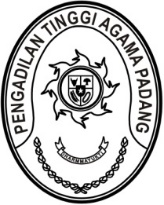 MAHKAMAH AGUNG REPUBLIK INDONESIADIREKTORAT JENDERAL BADAN PERADILAN AGAMAPENGADILAN TINGGI AGAMA PADANGJalan By Pass KM 24, Batipuh Panjang, Koto TangahKota Padang, Sumatera Barat 25171 www.pta-padang.go.id, admin@pta-padang.go.idNomor	: 2723/KPTA.W3-A/KP4.1.3/X/2023	Padang, 16 Oktober 2023Sifat	: TerbatasLampiran	: -Hal	:	UndanganYth.Dharmayukti Karini PTA PadangAssalamu’alaikum Wr. Wb.Sehubungan dengan akan dilaksanakannya acara pelantikan dan pengambilan sumpah jabatan Panitera Pengganti Pengadilan Tinggi Agama Padang, maka kami mengundang Saudara untuk hadir pada acara tersebut yang Insya Allah akan dilaksanakanpada hari, tanggal		: Selasa/ 17 Oktober 2023	waktu		: 10.00 WIB s.d. selesai 	tempat		: Command Center Pengadilan Tinggi Agama Padang			 Jalan By Pass KM 24, Koto Tangah, Kota Padang	pakaian		: Seragam Dharmayukti Karini Lurik NusantaraDemikian disampaikan, atas kehadirannya diucapkan terima kasih.Ketua Pelmizar